シンプルな建設見積テンプレート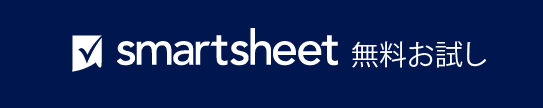 – 免責条項 –Smartsheet がこの Web サイトに掲載している記事、テンプレート、または情報などは、あくまで参考としてご利用ください。Smartsheet は、情報の最新性および正確性の確保に努めますが、本 Web サイトまたは本 Web サイトに含まれる情報、記事、テンプレート、あるいは関連グラフィックに関する完全性、正確性、信頼性、適合性、または利用可能性について、明示または黙示のいかなる表明または保証も行いません。かかる情報に依拠して生じたいかなる結果についても Smartsheet は一切責任を負いませんので、各自の責任と判断のもとにご利用ください。自社のロゴ作業見積もり組織/団体名見積もり日123 Main StreetSuite 456有効期限Hamilton, OH 44416(321) 456-7890見積もり番号メール アドレスクライアント説明金額宛先: 名前/部門組織/団体名123 Main StreetSuite 456Hamilton, OH 44416(321) 456-7890メール アドレス作業の説明契約条件小切手の振り出し先を組織/団体名と指定してください。小切手の振り出し先を組織/団体名と指定してください。小切手の振り出し先を組織/団体名と指定してください。小切手の振り出し先を組織/団体名と指定してください。小切手の振り出し先を組織/団体名と指定してください。小計ありがとうございました割引合計額を入力この見積書に関するご質問は、下記までお問い合わせください小計 - 割引この見積書に関するご質問は、下記までお問い合わせください税率を入力名前税金合計(321) 456-7890配送/取り扱いメール アドレスその他www.yourwebaddress.com合計